Тематический альбом: «Осень»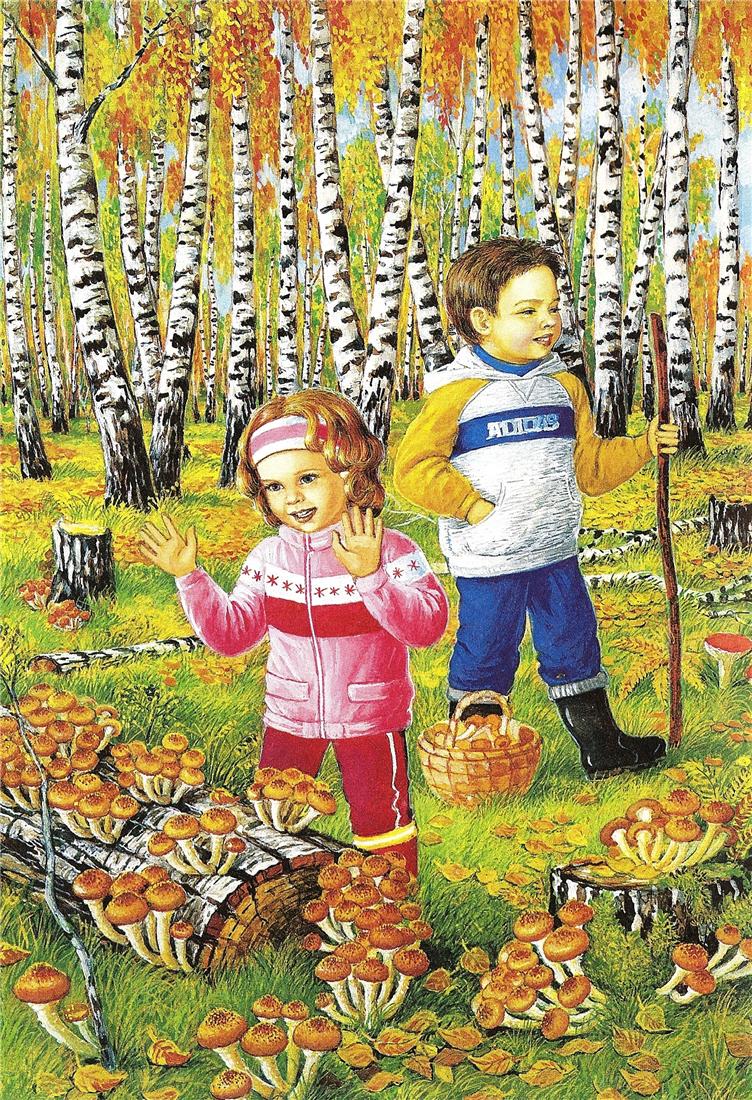 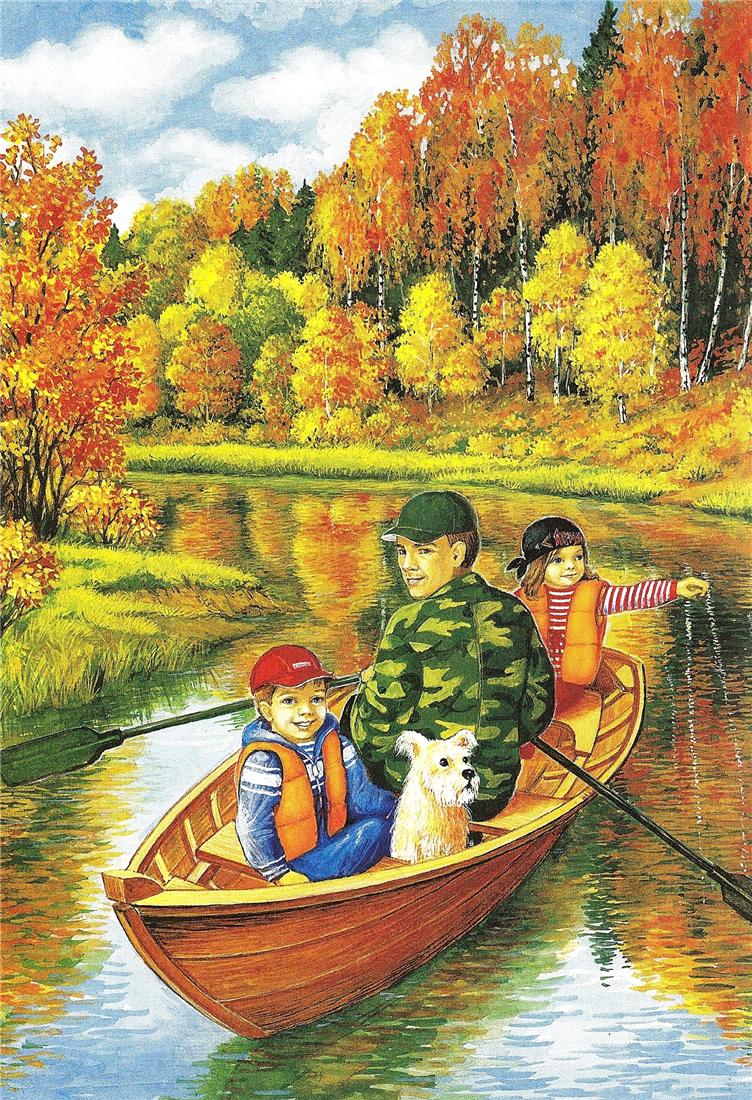 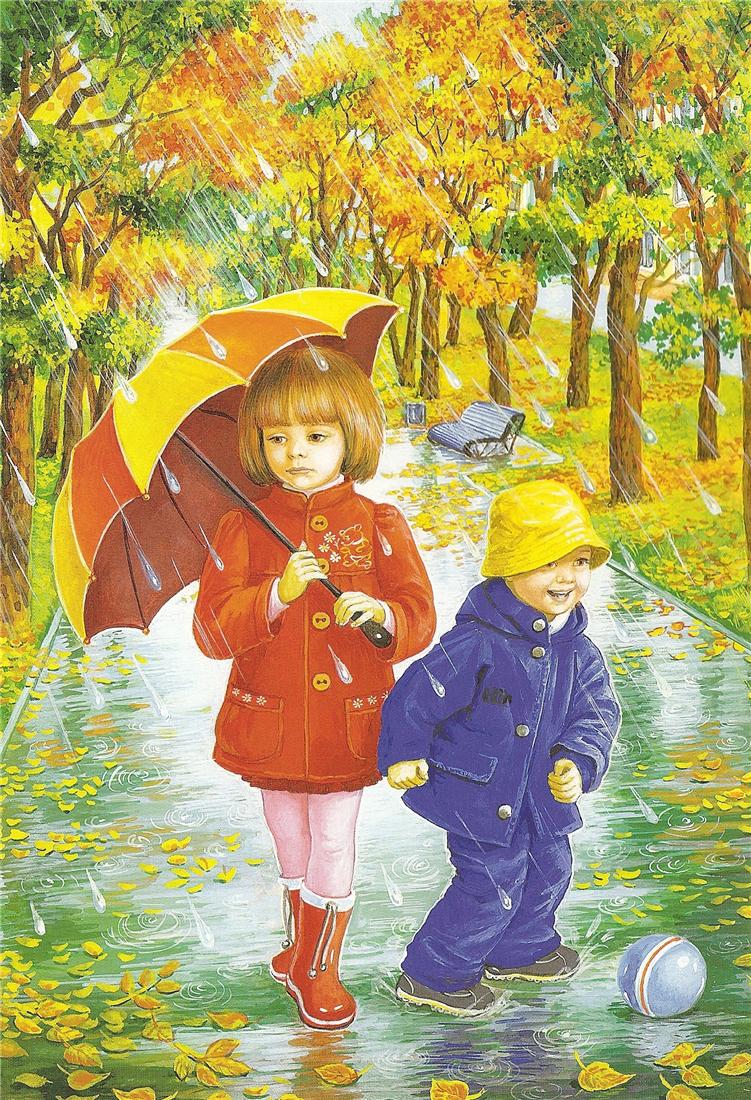 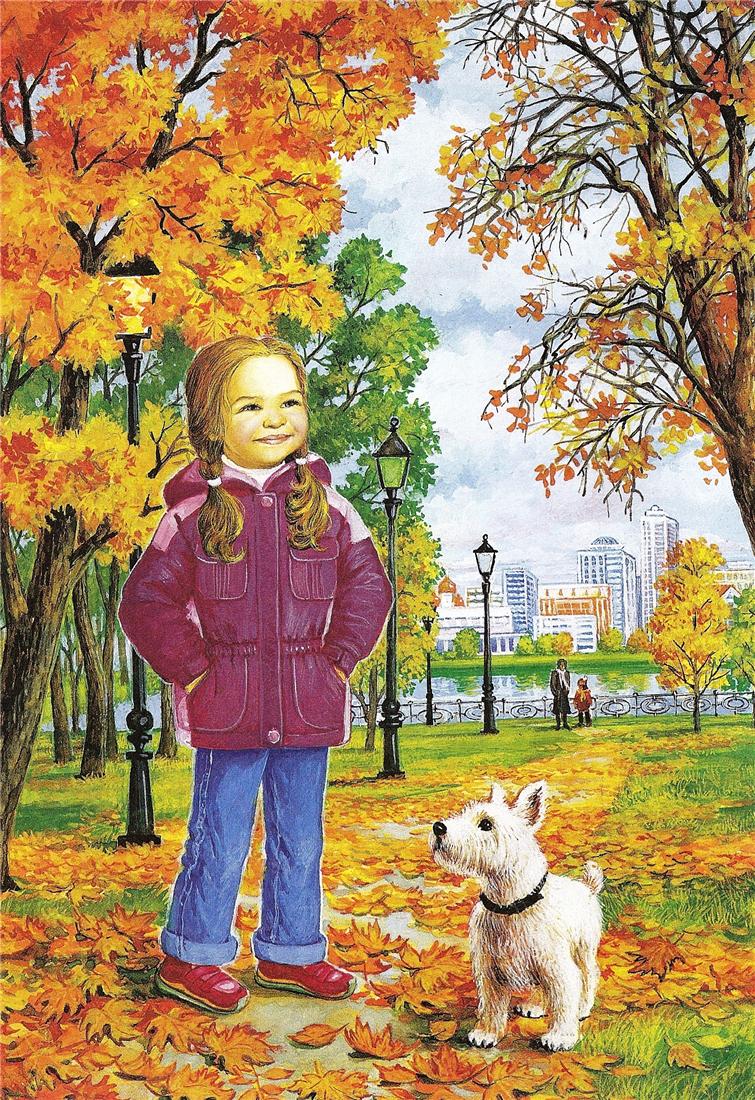 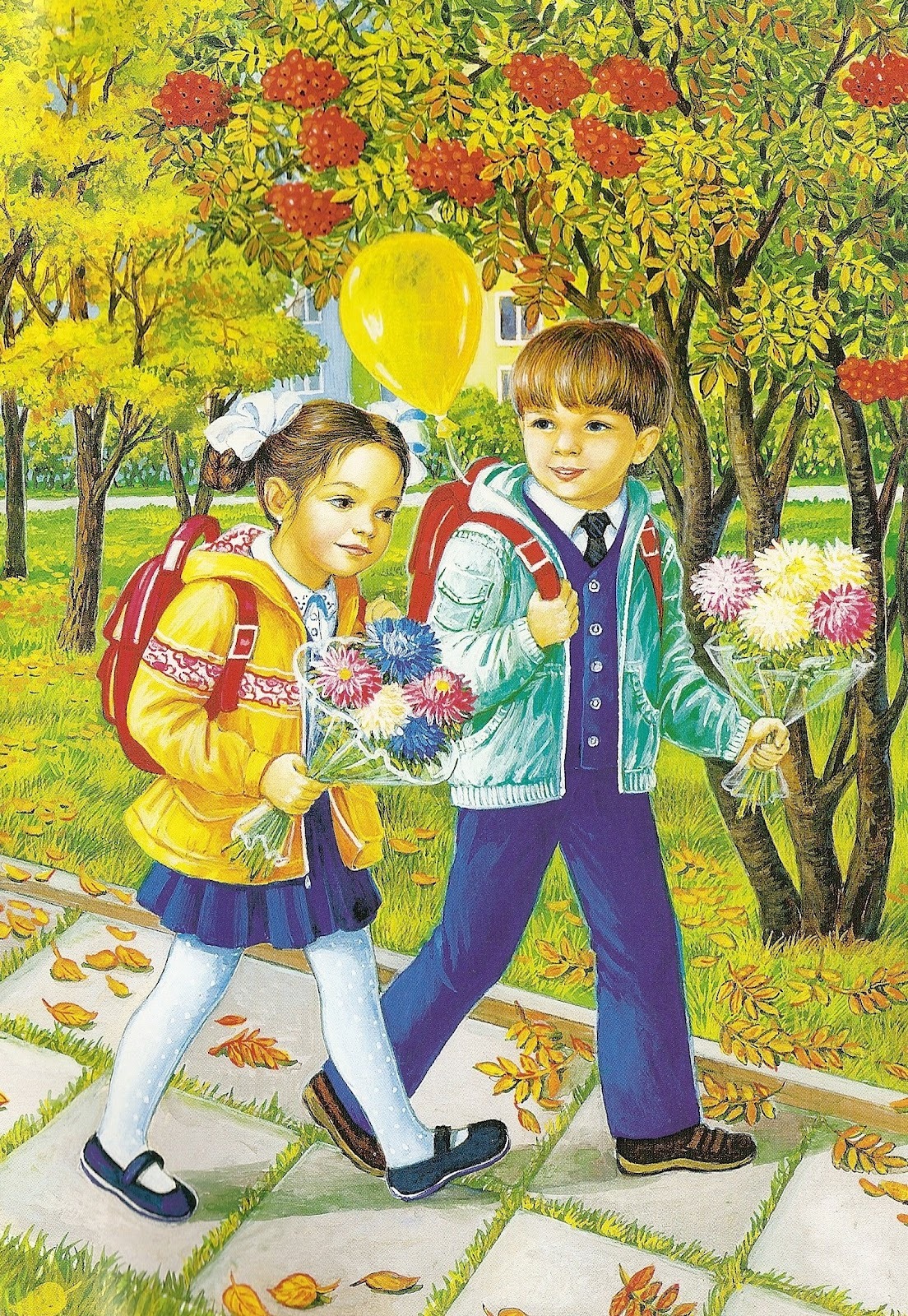 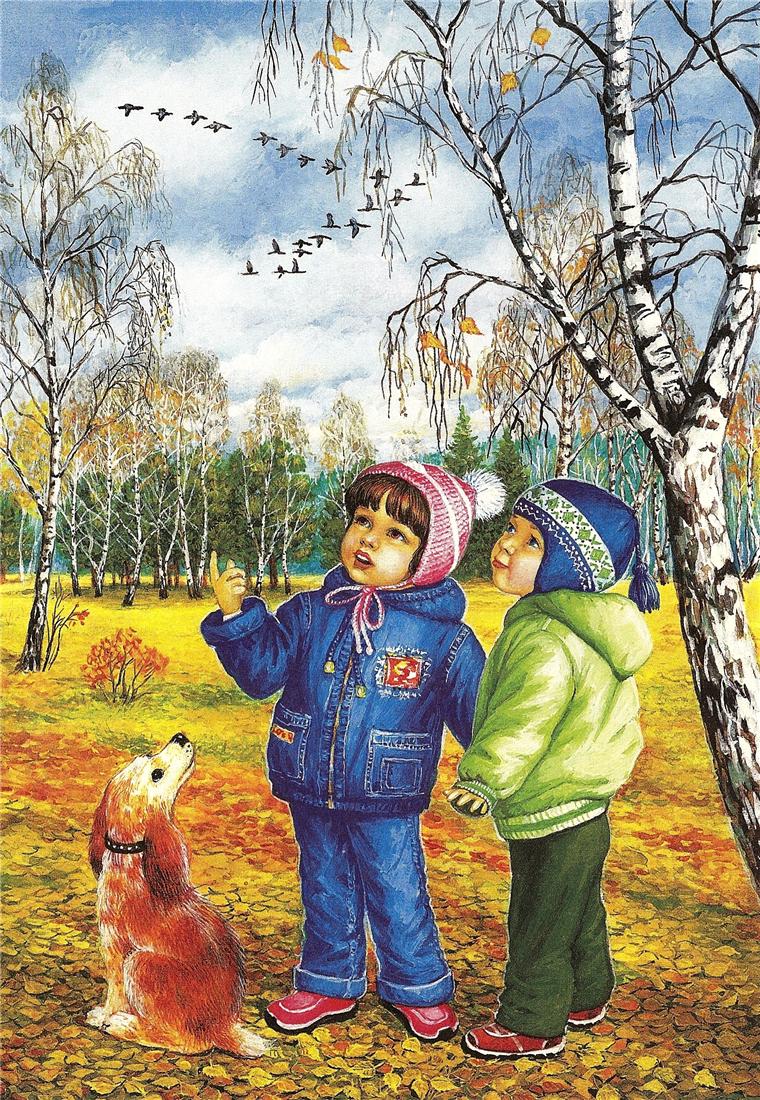 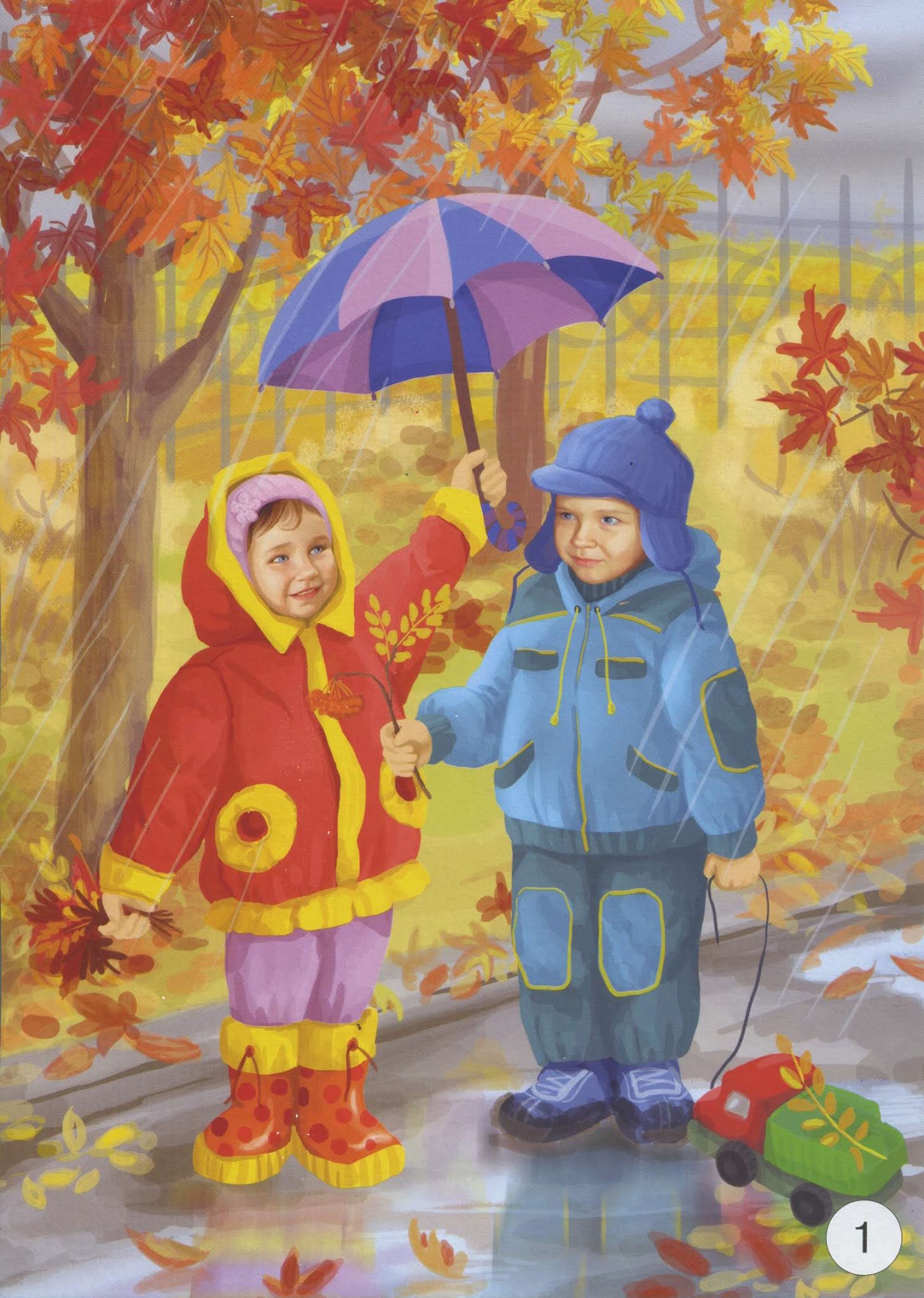 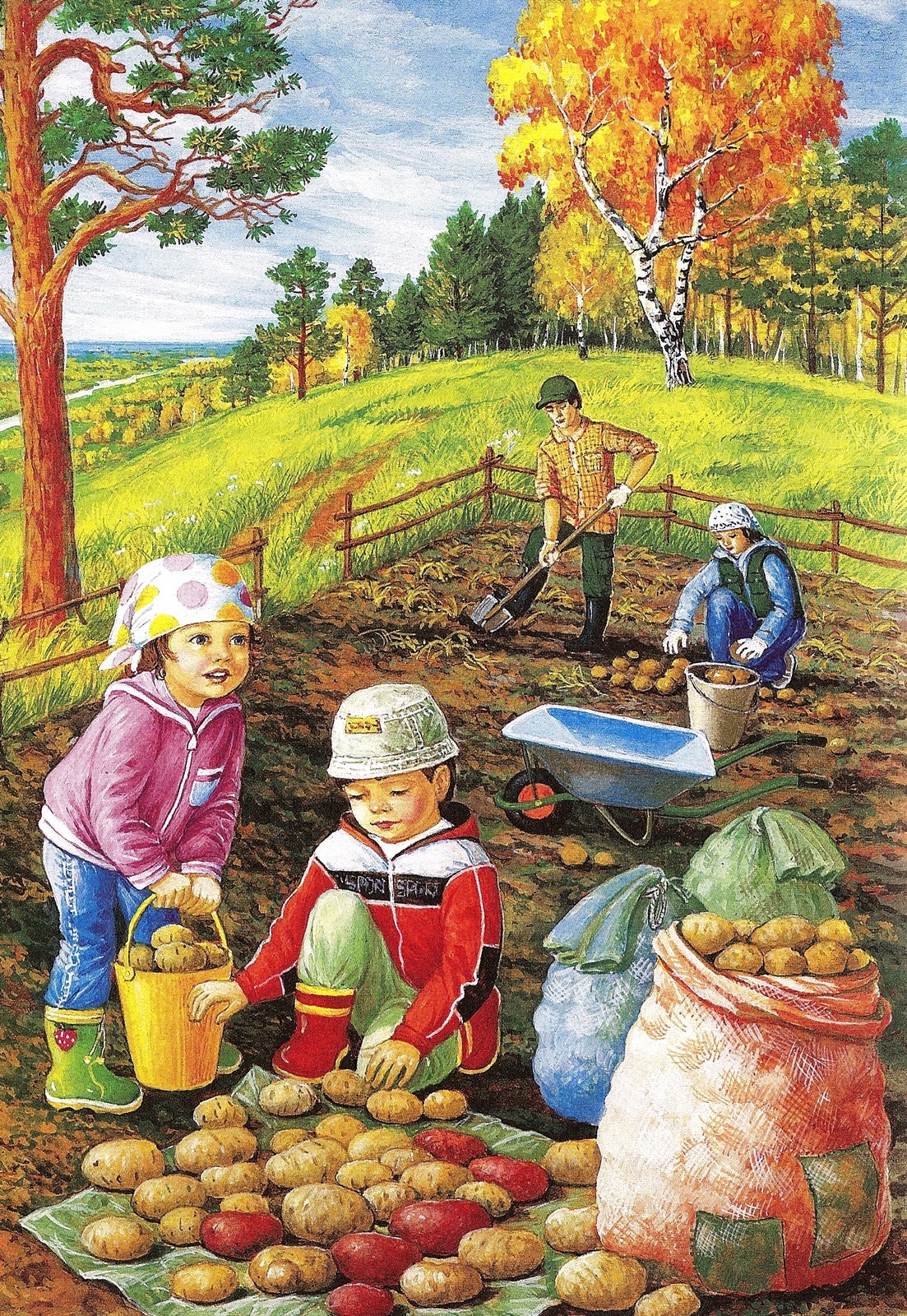 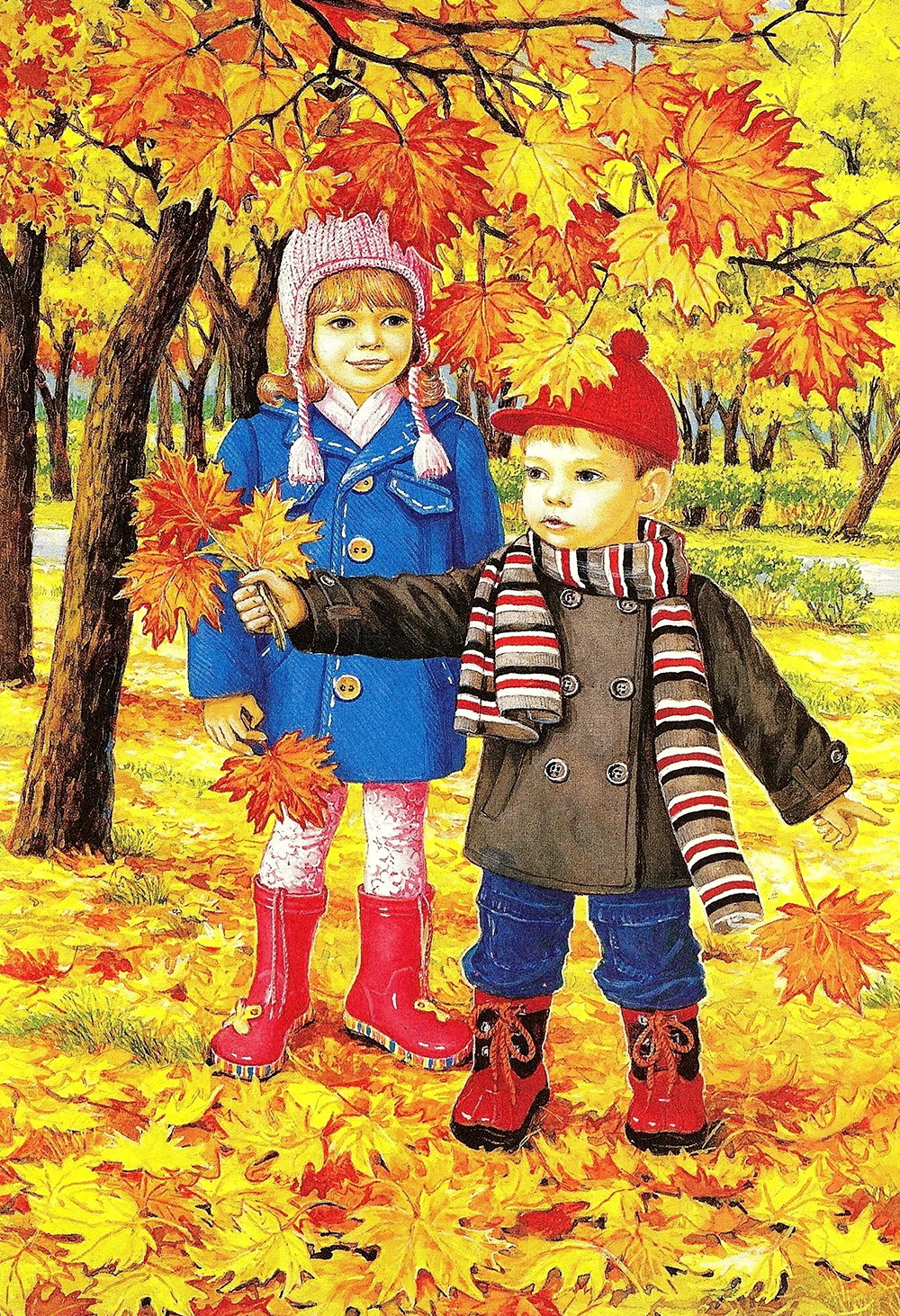 